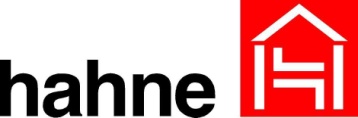 LEISTUNGSVERZEICHNISLB 1004 Dachsanierung mit Bituflex WinterElastischer Bitumen-Kautschuk-Dichtanstrich, bis – 5 °C anwendbarVorbemerkungDieses Musterleistungsverzeichnis erhebt keinen Anspruch auf Vollständigkeit. Bei der Kostenkalkulation hat der Verwender des Musterleistungsverzeichnisses objektbezogene Gegebenheiten und ggf. nicht aufgeführte Nebenarbeiten zu berücksichtigen. Haftungsansprüche gegenüber dem Verfasser oder dem Hersteller bestehen nicht und können nicht geltend gemacht werden.Bezugsquelle und technische Beratung unter:Heinrich Hahne GmbH & Co KG, Heinrich-Hahne-Weg 11, 45711 Datteln, Tel. 02363/566322, info@hahne-bautenschutz.deFolgende Technische Merkblätter sind zu beachten:DAKORIT®  Bituflex Winter 26D HADALAN®  PUR Top 32P transparent IMBERAL®  Aquarol Winter 16D HADALAN®  HV2 30DDDAKORIT®  DV110 89VPos.MengeBeschreibungEP/€GP/€1.1.1pschBaustelle einrichtenBaustelle einrichten, An- und Abfuhr aller benötigten Materialien, Geräte und Maschinen. Räumen der Baustelle und Wiederherstellung aller benutzten Flächen in den ursprünglichen Zustand einschließlich notwendiger Zwischenreinigung1.1.2m²Vorbereitung des UntergrundesDer Untergrund muss sauber, fest, eisfrei und ebenflächig sein. Schmutzablagerungen durch Wasserdampfstrahlen oder mechanisch entfernen. Vorhandene Blasen bei alten Bitumen-Abdichtungen beseitigen. Als Voranstrich auf allen saugfähigen, mineralischen Untergründen IMBERAL®  Aquarol Winter 16D verwendenVerbrauch:IMBERAL®  Aquarol Winter 16D:   0,15-0,25 kg/m²1.1.3*Bedarf*m²GrundierungAnschlussbleche, Kappleisten, Durchdringungen und Abdeckungen aus Metall (Eisen-, Edelstahl-, Aluminium-, Kupfer- oder Zinkbleche) sowie verschiedene Kunststoffe werden vor der Beschichtung mit Haftvermittler  HADALAN®  HV2 30DD grundiert. Nach einer Ablüftzeit von 20 Minuten kann dann die Beschichtung erfolgenVerbrauch:HADALAN®  HV2 30DD:   30-50 ml/m²1.1.4*Bedarf*m²LichtkuppelnÜberzug geschädigter GFK- oder Glaslichtkuppeln mit HADALAN®  PUR Top 32P transparent als elastische, licht-echte, UV- und witterungsbeständige VersiegelungVerbrauch:HADALAN®  PUR Top 32P transparent:   0,25-0,35 kg/m²                                                                  je AnstrichPos.MengeBeschreibungEP/€GP/€1.1.5m²BeschichtungDAKORIT®  Bituflex Winter 26D mit Rolle, Dachdecker-besen, Quast oder mit Peristaltikpumpe PP 99 verarbeiten. In besonders beanspruchten oder riss gefährdeten Zonen,  DAKORIT®  Bituflex Winter 26D mindestens 2-mal auf-tragen und in den ersten Anstrich DAKORIT®  DV110 89V einbetten (z.B. Wasserwechselzonen oder Dachflächen ohne Gefälle)Verbrauch:DAKORIT®  Bituflex Winter 26D:   1,5 kg/m²     mit Vlieseinbettung:   2,5 kg/m²DAKORIT®  DV110 89V:   1,05 m²/m²